DIMA Quick Start
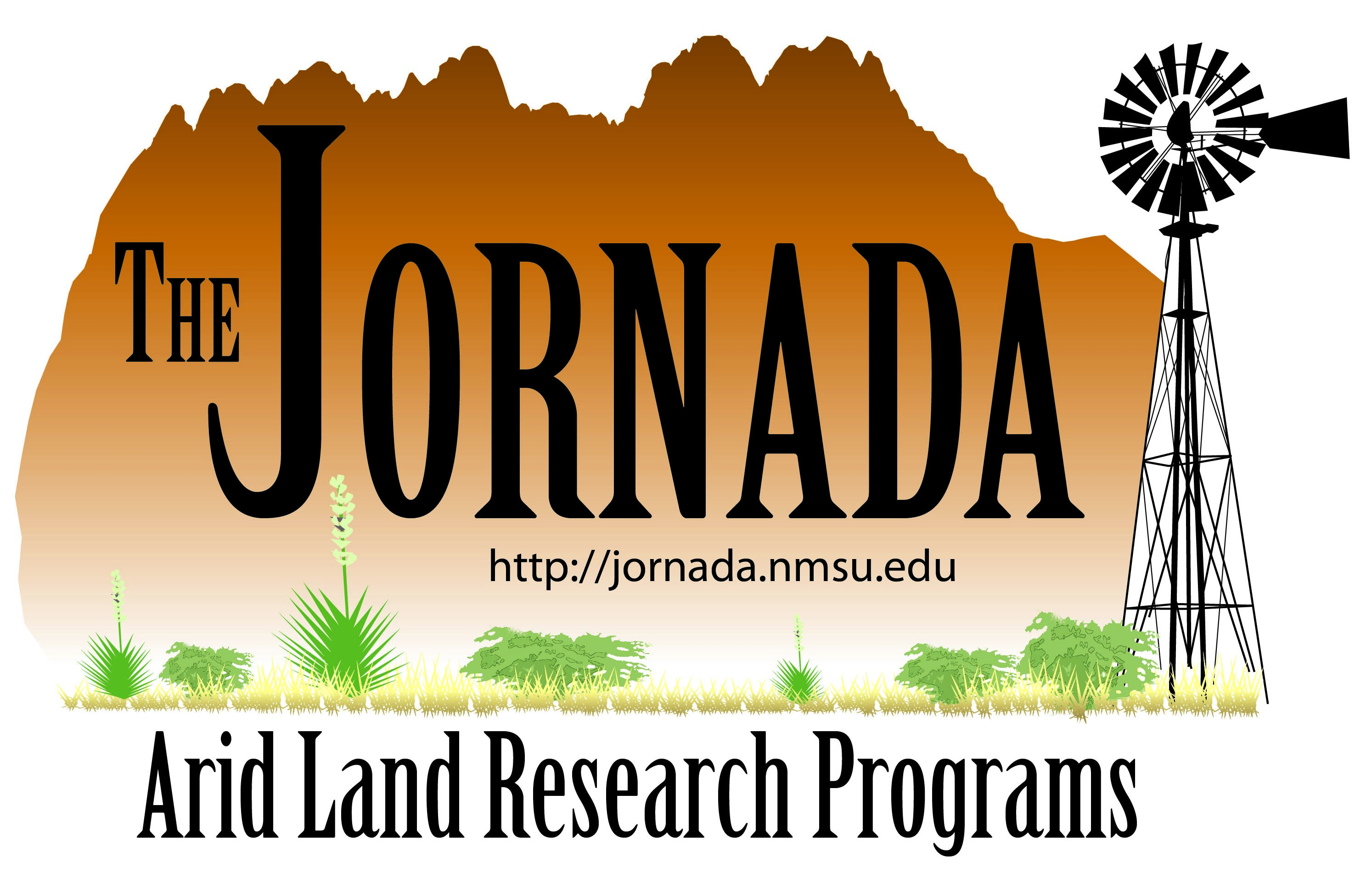 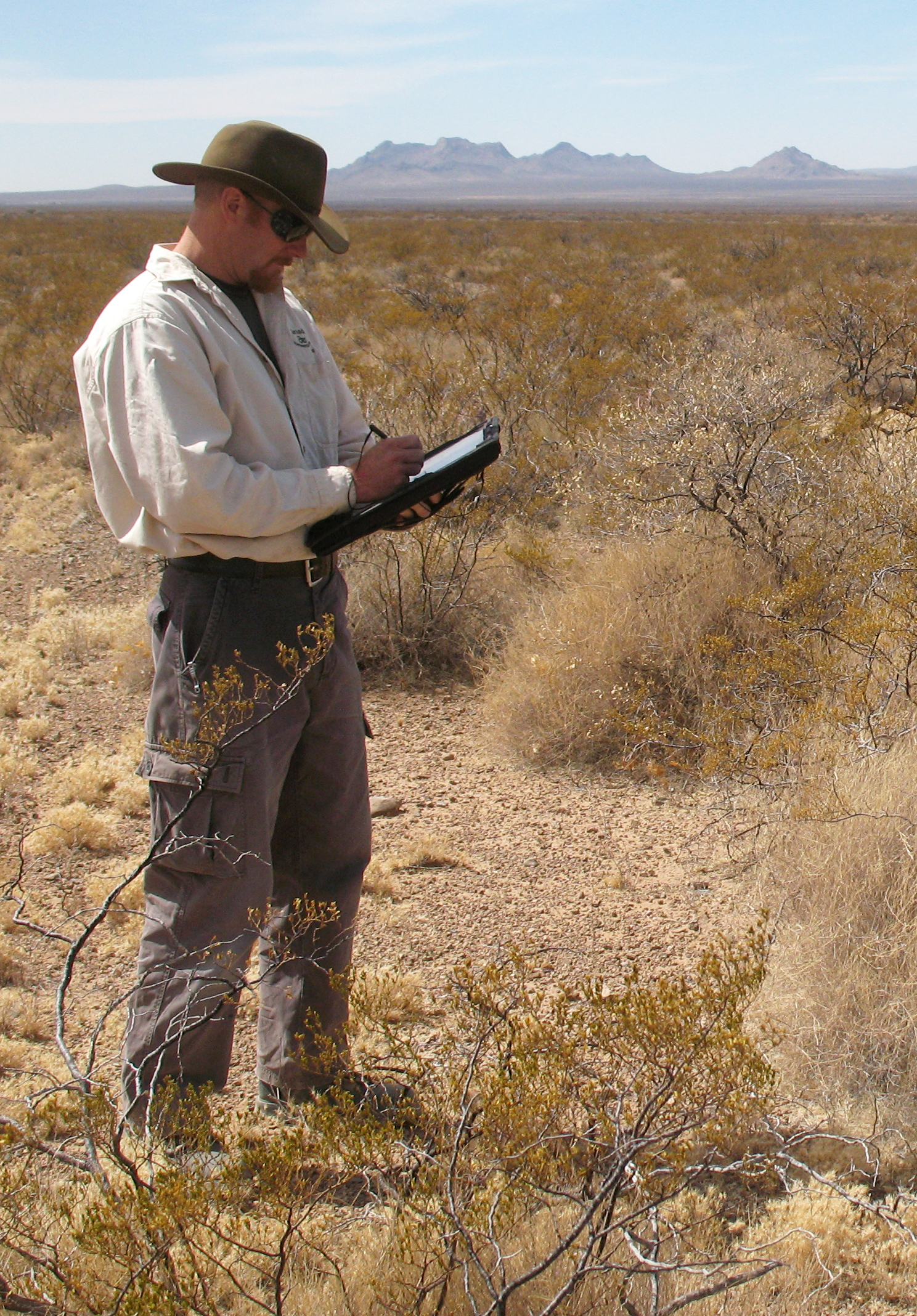 Quick Reference of Common DIMA TasksBasic DIMA Concepts
The Database for Inventory, Monitoring and Assessment (DIMA) is a highly-customized Microsoft Access database for collecting data electronically in the field and for organizing, storing, and reporting those data for monitoring and assessment. While DIMA can be used for any number of different monitoring data collection needs, it is particularly well suited to collecting data for the BLM’s Assessment, Inventory and Monitoring (AIM) Strategy following the BLM Core Indicators and Methods. It is much easier to use DIMA if you have a basic understanding of what data are being stored in it and how they are organized. Sites, Plots, and LinesThere are three basic objects within DIMA: sites, plots, and lines (i.e., transects). 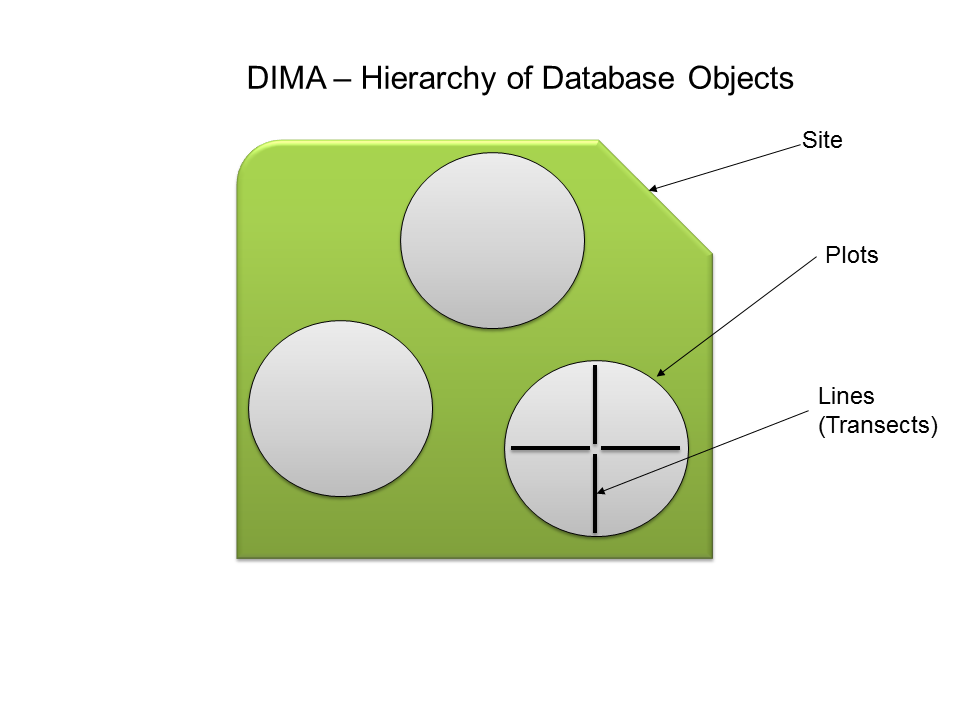 A Site is a large geographic unit that defines a management area of interest, and you must create at least one site before you can enter data. Sites can be whatever makes sense for management or monitoring. For example, if monitoring for grazing permits, an allotment might be a logical choice for a site. If the interest is in evaluating effectiveness of a restoration project, then the project area might be a site. In DIMA, sites have only a minimal set of information associated with them and do not have any explicit geographic information – they are just used as a way to organize the data. If you have data that could belong to more than one site (e.g., a restoration area within an allotment), you can use tags to track them (see Tags below).A Plot is an area within a site where measurements are made. There are usually several or many plots per site. Plots contain specific information such as directions for how to get there, ecological site, a species list, and precise geographic coordinates. Certain methods such as species richness and soil sampling pertain to the plot itself. A Line or Transect is a sub-measurement of a plot, and there can be multiple transects per plot. For many indicators (e.g., vegetation cover or composition), it is not possible to reliably measure or estimate the indicator for the entire plot at once. In this case it is common to sample smaller areas within a plot and use those measurements to estimate the indicator’s value for the entire plot. One way of sub-sampling the plot is with measurements along transects or sub-plots along transects. MethodsA method is a specific technique used to estimate the value of an indicator. For the AIM strategy, the methods are: Line-point intercept with vegetation height, plot-level species inventory, canopy gap intercept, soil stability, and soil sampling for toxins. Of these methods, line-point intercept with height and canopy-gap intercept are performed along transects. The other methods are performed at the plot level.Geographic InformationIn DIMA, precise geographic coordinates can be recorded for plot centers and for the start and stop locations of transects. When collecting data following the AIM protocol, it is sufficient to record only the plot center location.DIMA can be set up to interface directly with a GPS unit for automated capture of coordinate values. Alternatively, the coordinate values can be typed in. While DIMA will allow you to record locations using any coordinate system, it is highly recommended that you 1) use the same coordinate system for all your locations, and 2) use the geographic (decimal degrees) coordinate system with the WGS84 datum. This will ensure that locations are consistently recorded and make it easier to merge datasets from different areas.Species ListsPart of what makes DIMA fast and easy to use in the field for collecting data is the use of lists of expected species for plots and transects. You can use DIMA without setting up a species list for a plot or transect, but it can be cumbersome and slow. As part of your initial DIMA setup, you should take some time and create some species lists for different plant communities in which you’ll be working. Plant inventories or existing field data are a good place to look for species to include in the lists. When you create a plot, you can then copy one of your community species lists or copy the species list from another plot. Don’t worry about having an exhaustive species list for your plot before you start – you can always add plants while you’re recording data without too much of an interruption. The more plots you visit, the better your species lists will get and the faster DIMA will be to use in the field.TagsA Tag is a label assigned to a plot for your own sorting or querying purposes. Sometimes you need to organize your plots by more than just the one site that they belong to. For example, you have plots within an allotment that are inside a burn and plots outside the burn. This allotment is part of a field office and the data could be useful for field-office level planning too. DIMA only lets you define one site per plot. To associate your plots with all the different levels or uses you want, you would assign tags to the plots. Any plot can have an unlimited number of tags.Tips for Successfully using DIMAClose vs. Cancel buttonsOn many of the DIMA forms, you will notice buttons that say “Close” or “Cancel” but rarely buttons that say “OK” or “Apply.” This can be confusing to some users. 

Close will save the data on the current form and close it, returning you to the previous form.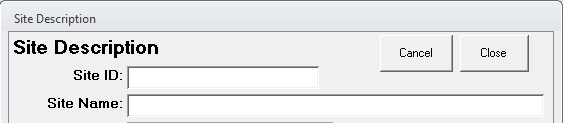 Cancel will close the current form without saving any data on the form
Running DIMA with different versions of AccessDIMA  was developed for Access 2003. It will run without problem on Access 2007, but there are some compatibility issues with Access 2010. We are currently working through these problems and releasing incremental updates to DIMA as problems are fixed. For all of the Access 2010 problems, however, Access may crash if certain buttons are clicked, but this DOES NOT CAUSE DATA LOSS OR CORRUPTION.Using a GPS with DIMA and Windows 7The GPSTools.dll file that creates a connection between DIMA and an attached GPS unit was written for Windows XP. In order to use the GPS tools with DIMA on a computer with a Windows 7 operating system, you will need to run Access in “XP Compatibility mode.”  For more information, see http://windows.microsoft.com/en-US/windows-vista/Make-older-programs-run-in-this-version-of-Windows

The DIMA Home Page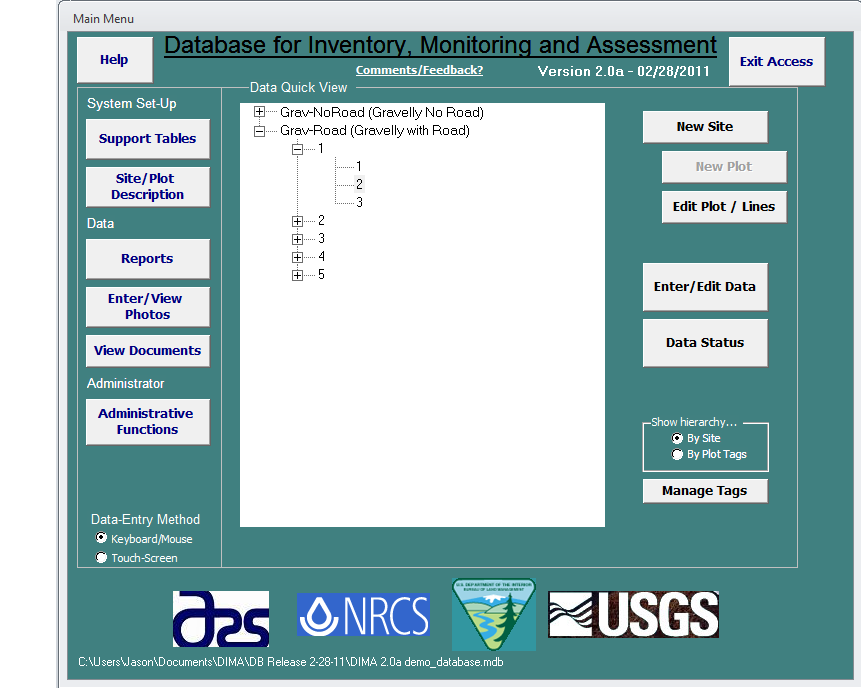 Initial DIMA SetupThe steps below should be followed to set up a new DIMA database for use. An internet connection is needed for some of these steps, so they are best done while in the office before going out to the field.Hide methods not used in AIM strategyDIMA contains data forms for 18 different monitoring and assessment methods. In most cases, though, you will only be using a small number of these methods. Hiding the unneeded data forms can not only simplify the DIMA interface, but can reduce confusion for field crews.  To hide unneeded DIMA forms:Click on the Adminstrative Functions button from the DIMA Home Page.Choose “Database Content” from the System Setup drop-down list, and click the Modify the Forms/Functions available in this copy button.
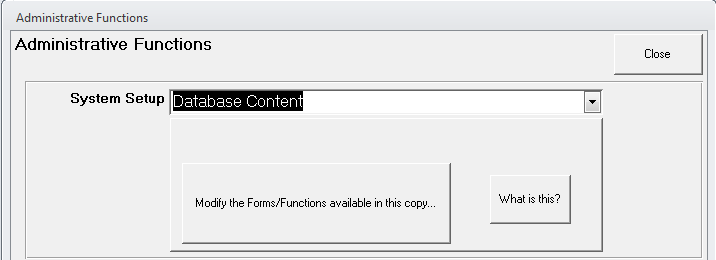 Enter the database administrator password (usually 9999 unless another password was set) and login.Uncheck methods that will not be used, and then click Close. Click Close on the Administrative Functions page to return to the DIMA Home Page.

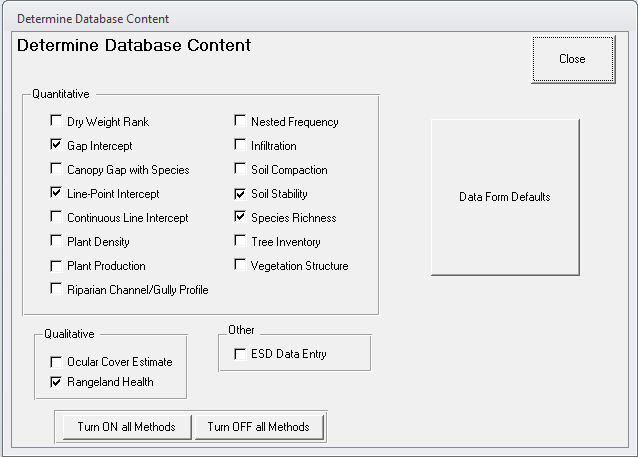 Import state plant species list from USDA PLANTS databaseIn order to quickly create species lists and to maintain consistency and accuracy of plant codes, DIMA uses the list of plants and codes for each state maintained by the USDA PLANTS database (http://plants.usda.gov). Because these lists are large (thousands of plant species for each state) and updated regularly, DIMA does not come pre-loaded with a master plant species list. You will need to download the species list for your state and load it into DIMA.Click the Support Tables button from the DIMA Home PageClick on the State Species List button in the center column of the Support Tables page.
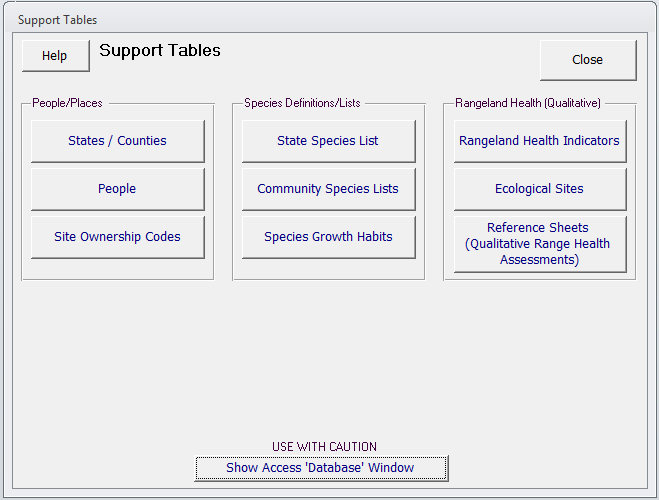 Click on the Mass Import of Species Data… button at the bottom of the State Species List page.
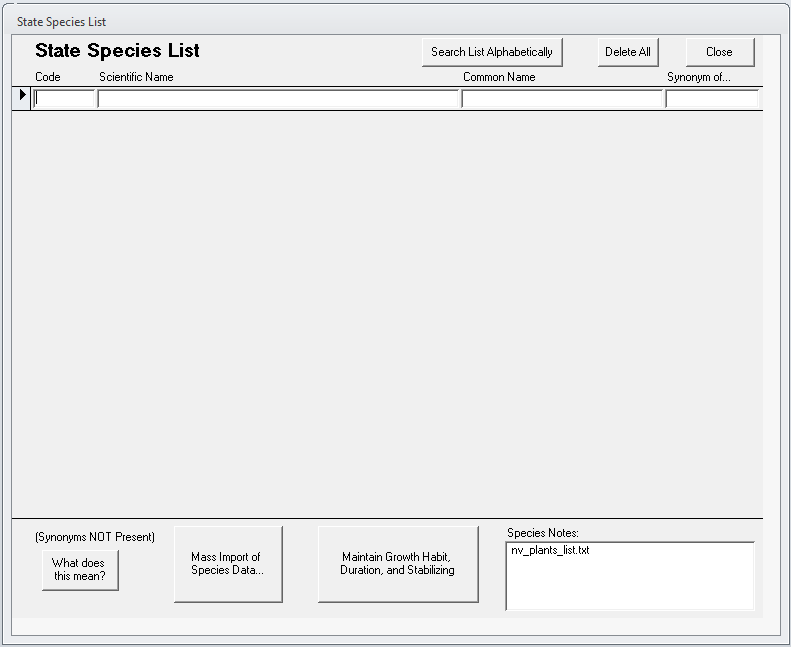 Open a web browser and go to the USDA PLANTS database state plant list page. Either click on the “this site” link or enter in the URL shown in the Mass Import of Species Data page.
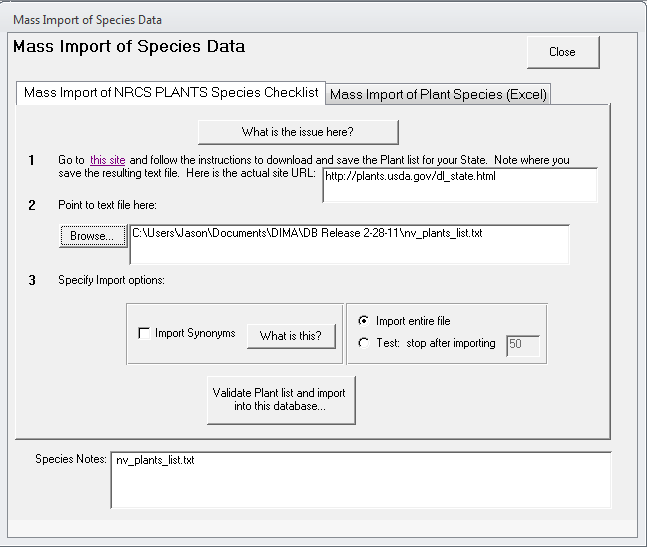 Right-click in your web browser on the state you want a species list for and choose “Save target as…” (Internet Explorer) or “Save link as…” (Firefox, Chrome) to save the state species list to your computer. Note the directory where the file was saved.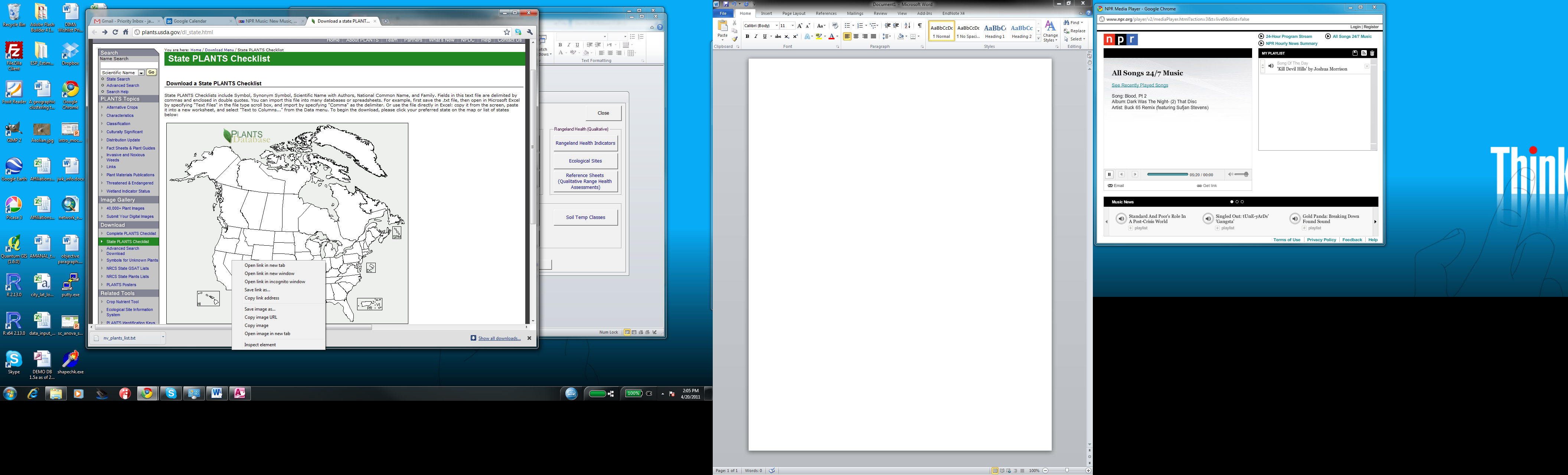 Back in DIMA, click the Browse… button in the Mass Import of Species Data page and select the state species list file you just downloaded. Click Open.Click the Validate Plant list and import into this database… button.Click Close on all the pages to return to the DIMA Home Page.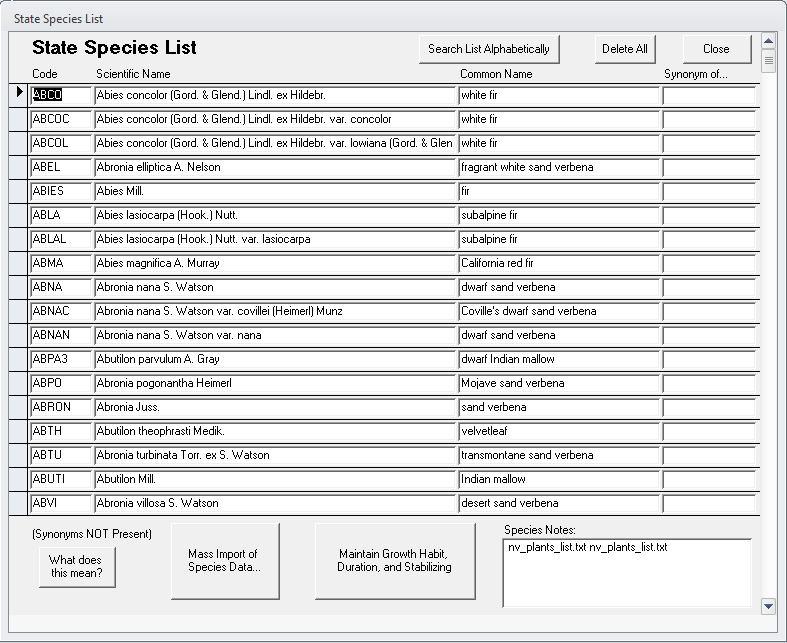 Import county namesDIMA comes with a set of Excel files that contain the county names for each state, but these must be loaded into DIMA before going out into the field. Click on the Support Tables button on the DIMA Home PageClick on the States/Counties button on the Support Tables page
Click on the Import Counties button on the States/Counties page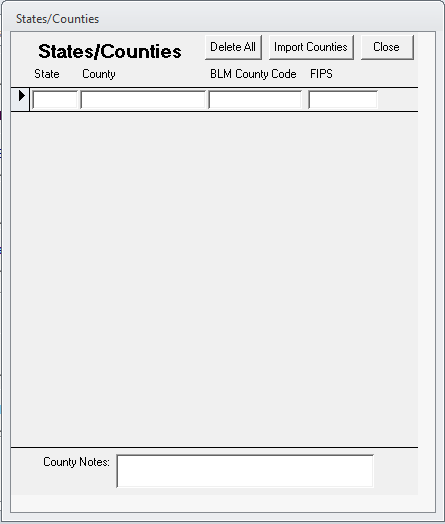 Click the Browse button. Navigate to the directory where DIMA is located and open the Counties folder. Select the Excel file for the state you want and click Open.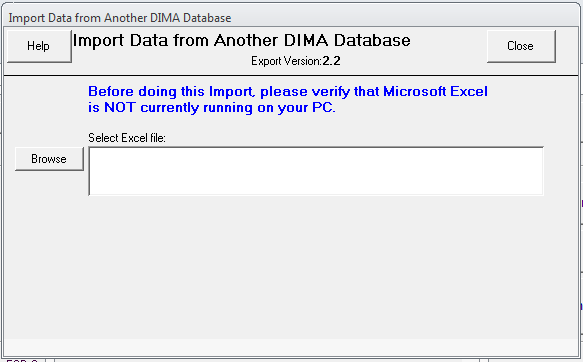 Click the Do Import… button to import the countiesClick Close on all the pages to return to the DIMA Home Page.
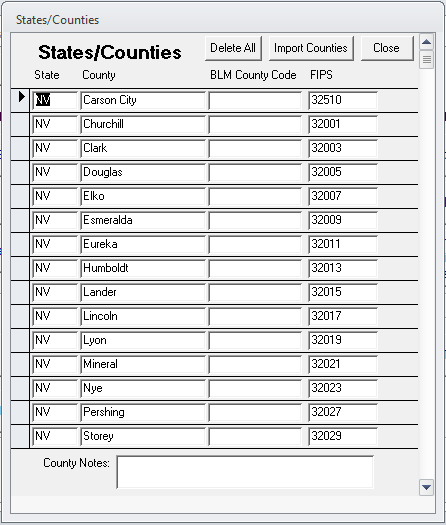 Import ecological site namesSimilar to plant species names, there are just too many ecological sites to include them all in DIMA. You will need to identify which Major Land Resource Areas (MLRAs) you will be working in and download and load the appropriate ecological site names. This is important because interpretation of much of the monitoring and assessment data collected in DIMA is dependent on knowing what the ecological site is for each plot visited.Click on Support Tables from the DIMA Home PageClick on Ecological Sites from the Support Tables page
Click on the Import Site Numbers/Names from NRCS button at the bottom of the Ecological Sites page
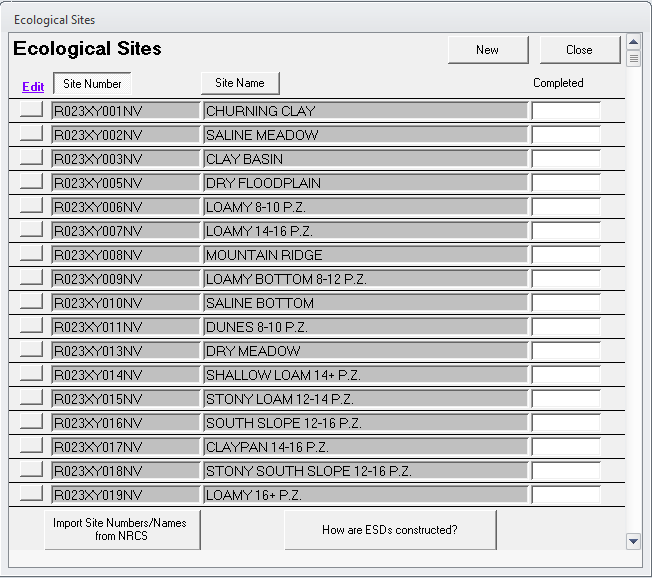 Open a web browser and navigate to the NRCS ESIS website for downloading the ecological site names. Either click on the “this site” link or enter in the URL shown in the Mass Import of Species Data page.
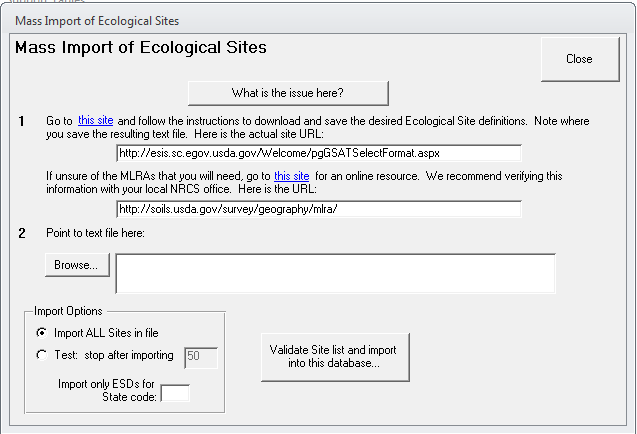 On the ESIS webpage, check Rangeland, select the MLRAs you need ecological sites for. Check Ecological Site Number and Name as the download type, and then click Submit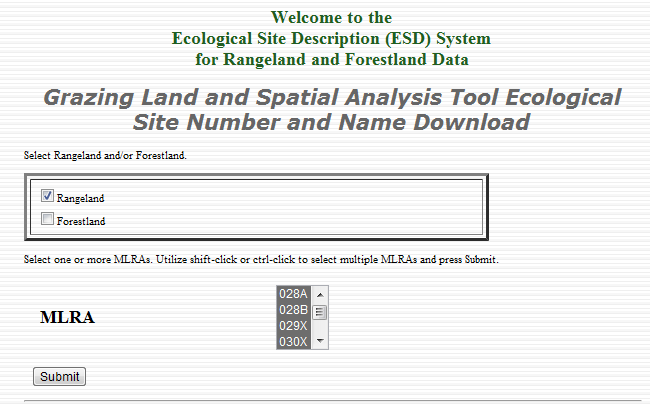 Scroll to the bottom of the ecological sites list page and click Select All. Then click Download File.
 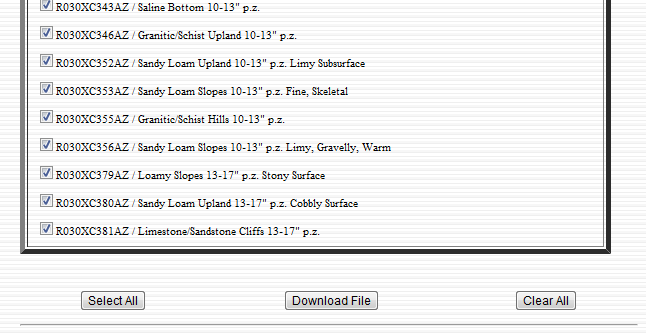 Right-click on the GSAT Download link on the next page and save the file to your computer. Note where the file is saved.
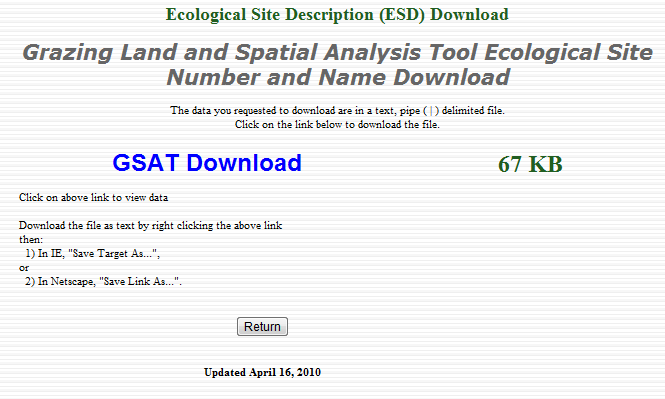 Back in DIMA, click the Browse button and navigate to where the ecological site name file was saved. Select the file and click Open.Click the Validate Site list and import into this database… button.Click Close on all the forms to return to the DIMA Home Page.
Add names to the people listDIMA records the names of people who have participated in data collection, review, and editing. When using DIMA in the field, the data entry forms will be locked until the people who are observing and recording the data are specified. The names and contact information of people using DIMA should be entered before going out in the field.Click Support Tables from the DIMA Home PageClick the People button from the Support Tables page
Click New to add a person to the database.
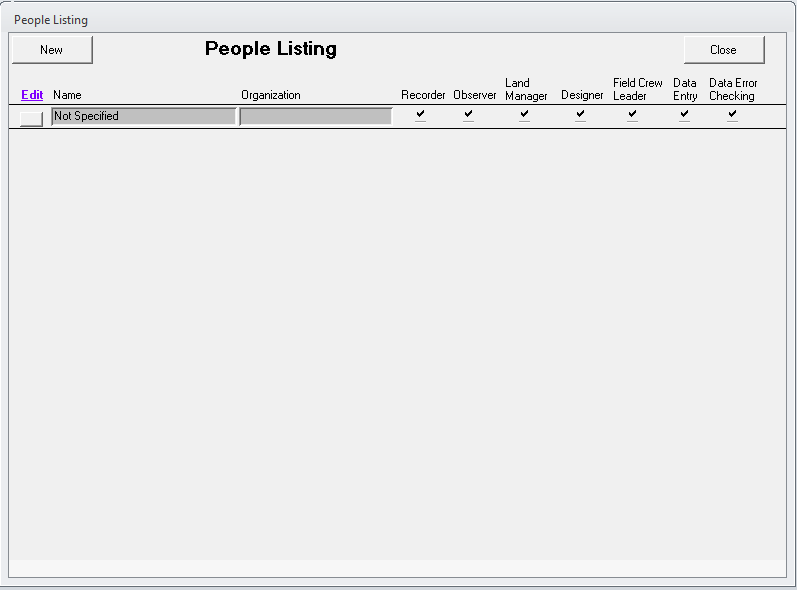 Fill in information about the person who will be using DIMA and their roles. At a minimum, a name must be provided. Click Close when finished to save the information and return to the People Listing page.
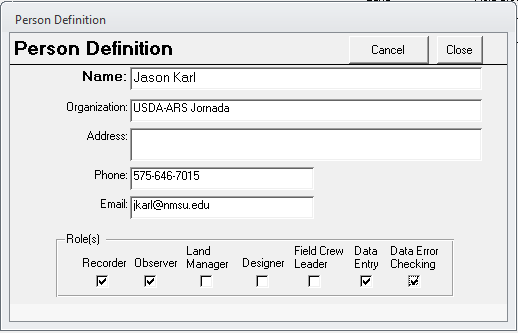 To edit or delete an existing person listing, click on the square button to the left of the person’s name.
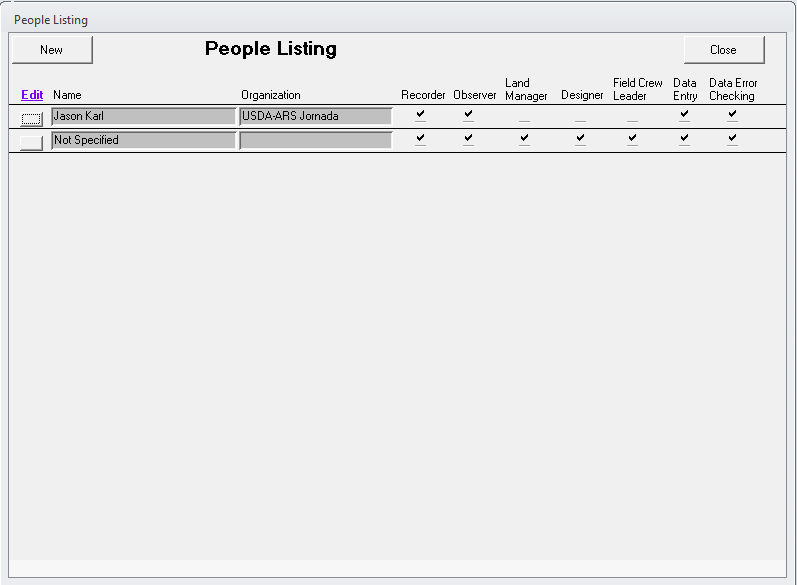 Click Close on this page and the Support Tables page to return to the DIMA Home Page.Creating Species ListsList of species found at particular sites or for plant communities are a central part of the DIMA database. As you collect more and more data for plots in a site, the species lists for that site will become more complete and you can just copy lists between similar plots (this saves a lot of time). Initially, though, it pays to spend some time setting up a good species list to use for a plot. This section covers creating a community species list, but the technique is the same if you are creating a plot species list from scratch within the Plot Description page.Click on Support Tables from the DIMA Home PageClick on the Community Species Lists button.
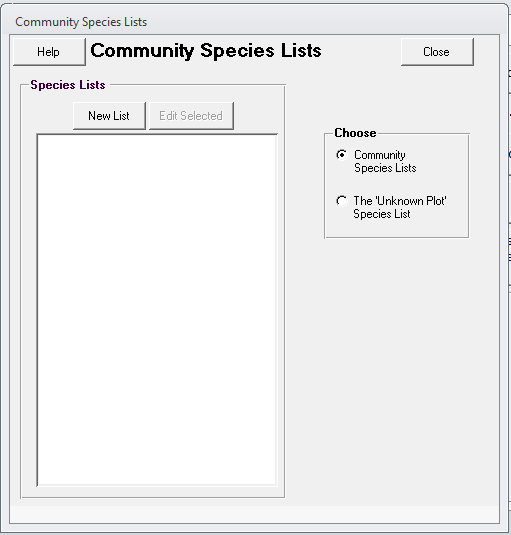 Click on the New List button to create a new species list. In the Plant Community Species List page, give the list a name. You are now ready to start adding species to the list.
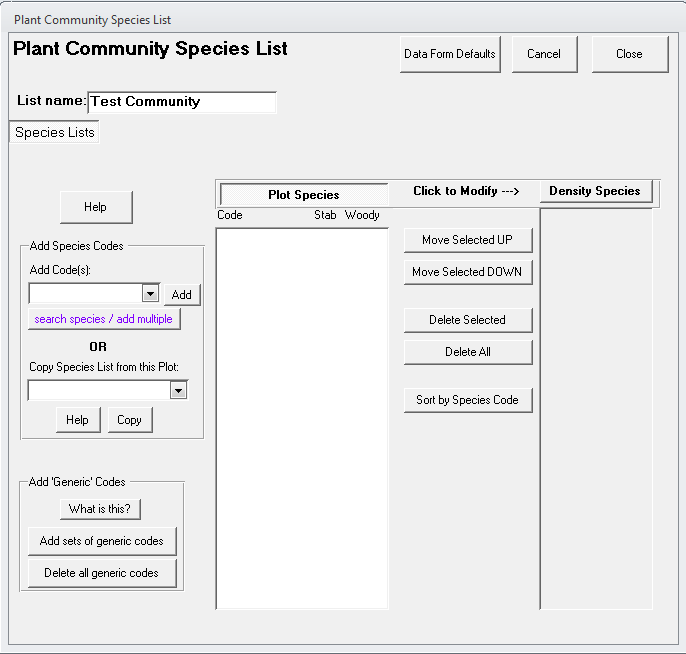 Enter the plant species code in the Add Code(s) text box. You can enter multiple plant codes at once by separating them with semicolons (DO NOT INCLUDE SPACES BETWEEN THE CODES). Click Add to add the plant species to the species list. Note that you must use the official plant codes recognized in the USDA PLANTS Database.
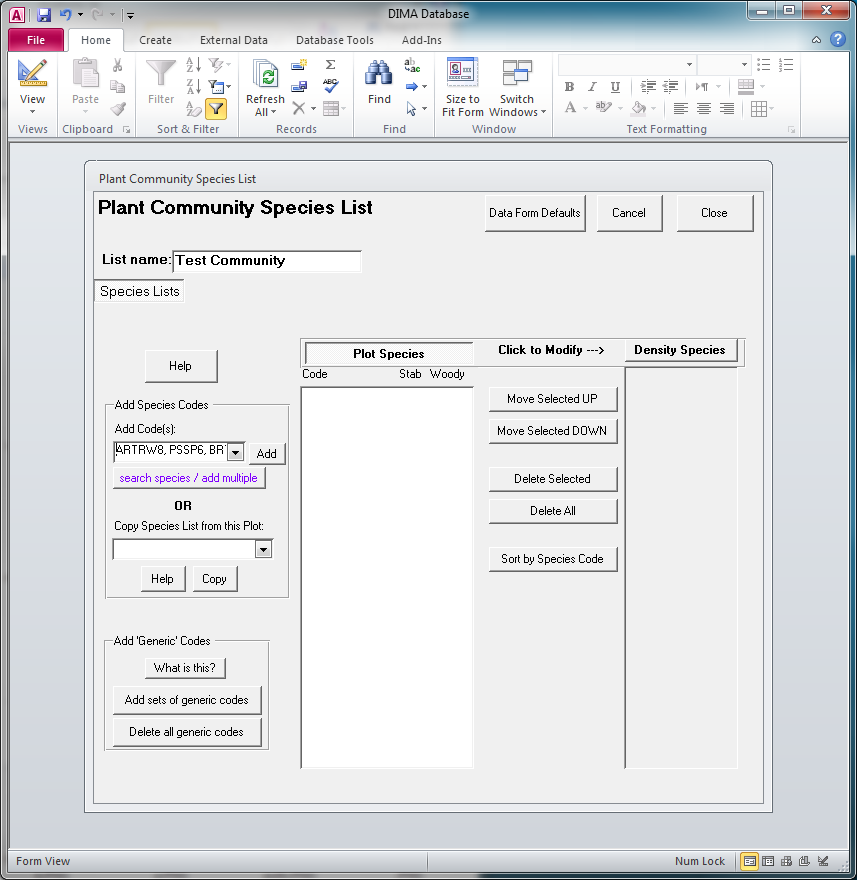 If you do not know the plant species codes or need to search for plant species, click the search species/add multiple button. This will open a window where you can search by plant code, scientific name, or common name.
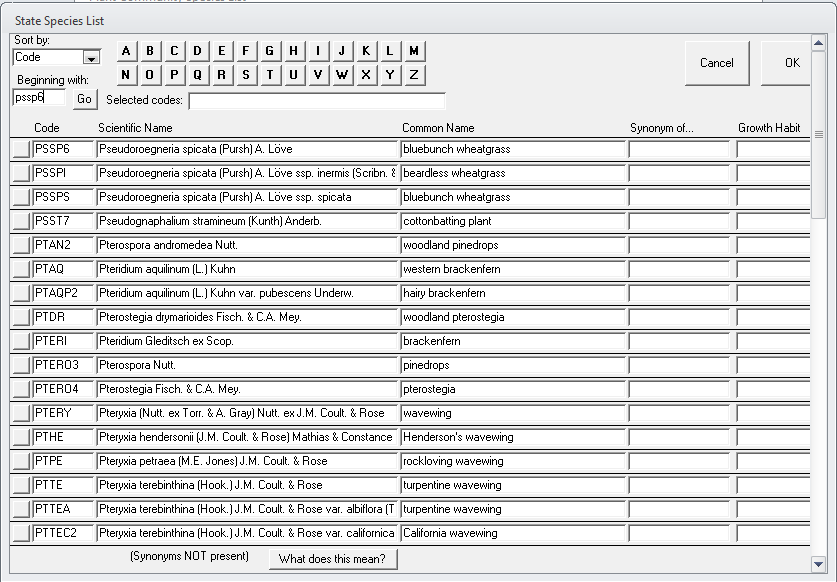 Type the first letters of a name or plant code in the Beginning with: text box and click Go. This will return a list of matching plants.
Find the species you’re looking for and click the square button to the left of its name to add it to the Selected codes: list at the top.
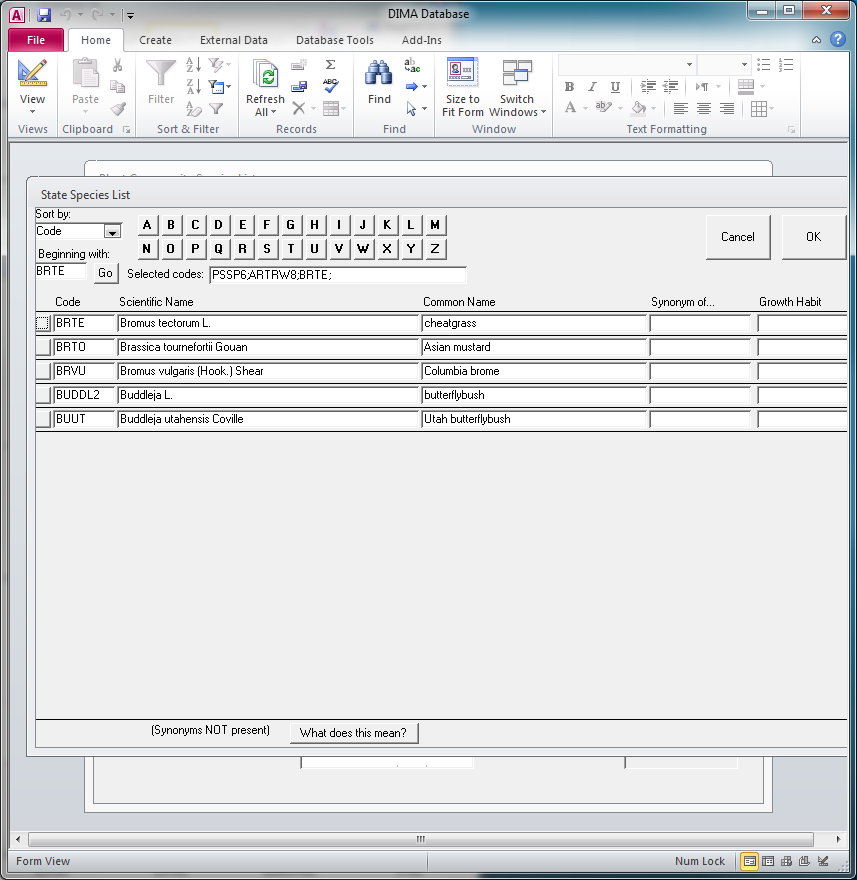 Search for additional plants and click on their square buttons to add them to the selected codes list.When you are finished adding codes, click OK to add these species to your species list.
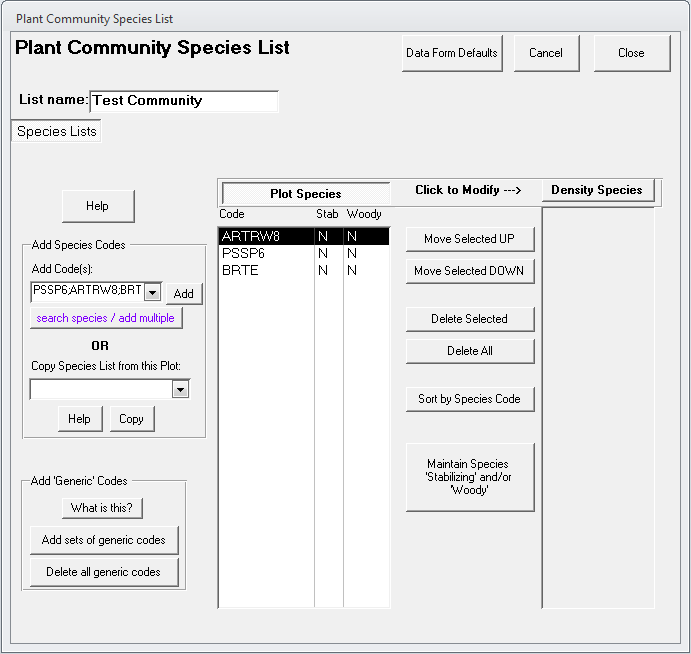 From the Plant Community Species List, you can do additional operations like copying a list from an existing plot, sorting the species in the list to put common species at the top, or delete species from the list.Click Close when you are finished to save the list and return to the Support Tables page.Setting up a GPS UnitOne powerful feature of DIMA is that it can interface directly with a GPS unit that is either built-into a computer (i.e,  tablet PC) or linked to the computer via a cable or wireless (e.g., Bluetooth) connection. The link between DIMA and a GPS unit is done by way of a third-party piece of software. This software does not require Windows installation, but it does need to be registered to work with Access. The following steps will register the interface software and set up the GPS unit in DIMA.Click Administrative Functions from the DIMA Home Page.Select GPS Device Management from the System Setup dropdown box and click the Manage your GPS device button.
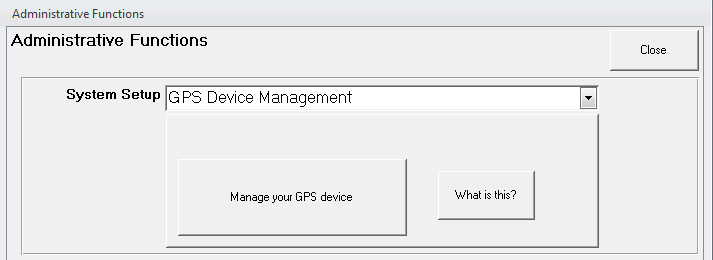 Select GPS is attached to this computer from the Mode dropdown box and then click the Setup GPS tab.
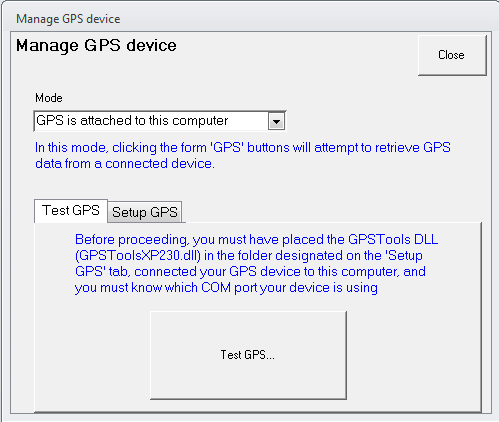 Click the Browse button on this page and navigate to the Directory where DIMA is stored. In that location you should find a directory called GPS Tools. Select this directory and click Open.
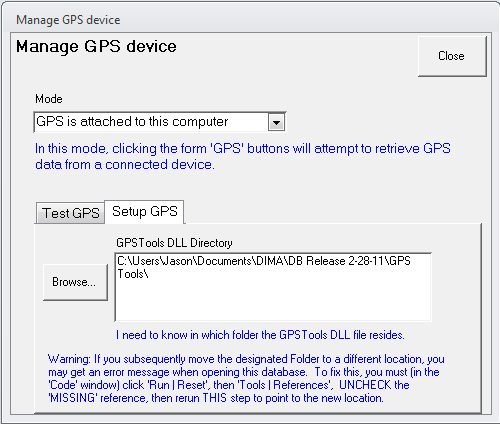 Click back on the Test GPS tab. 
Click the Test GPS button. This will register the GPS Tools software component with Access and display the following message. Click OK.
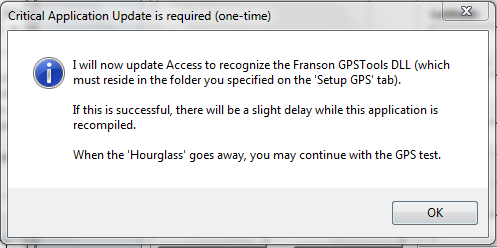 Click the Read GPS button to link to the GPS and acquire a coordinate reading. When you are finished, click Accept.
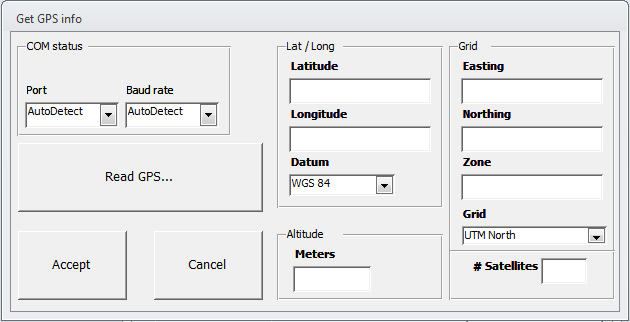 With the GPS unit activated in DIMA, data forms that have fields for geographic information (i.e., plots and lines/transects) will now display a GPS button that allows you to acquire coordinate values directly from the GPS unit.

Clicking on the GPS button will open the Get GPS Info page. Click on Read GPS… to get the current coordinate information, and click Accept to transfer the coordinate values back to the data form.

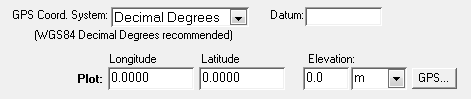 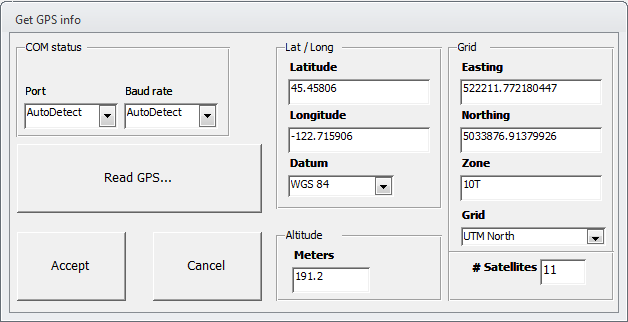 Creating a SiteIn order to collect data on a plot or transect in DIMA, a site must first be created. This is a simple process that can either be done in the office or in the field. A plot can only be associated with a single site. Tags can be used in addition to the site if you need to categorize a plot multiple ways. All the existing sites in a DIMA database are listed in the Quick Data View window of the DIMA Home Page.Click the New Site button from the DIMA Home Page.Provide at least a Site ID and a Site Name.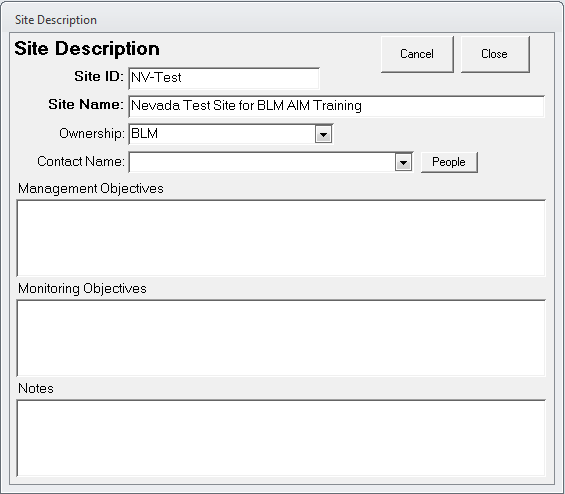 Click Close when you are finished to save and close the form and return to the DIMA Home Page.Creating Plots within a SiteOnce sites have been created, you can then create plots and begin recording data in the field. The New Plot button on the DIMA Home Page will only become active when you have selected a site in the Data Quick View window.
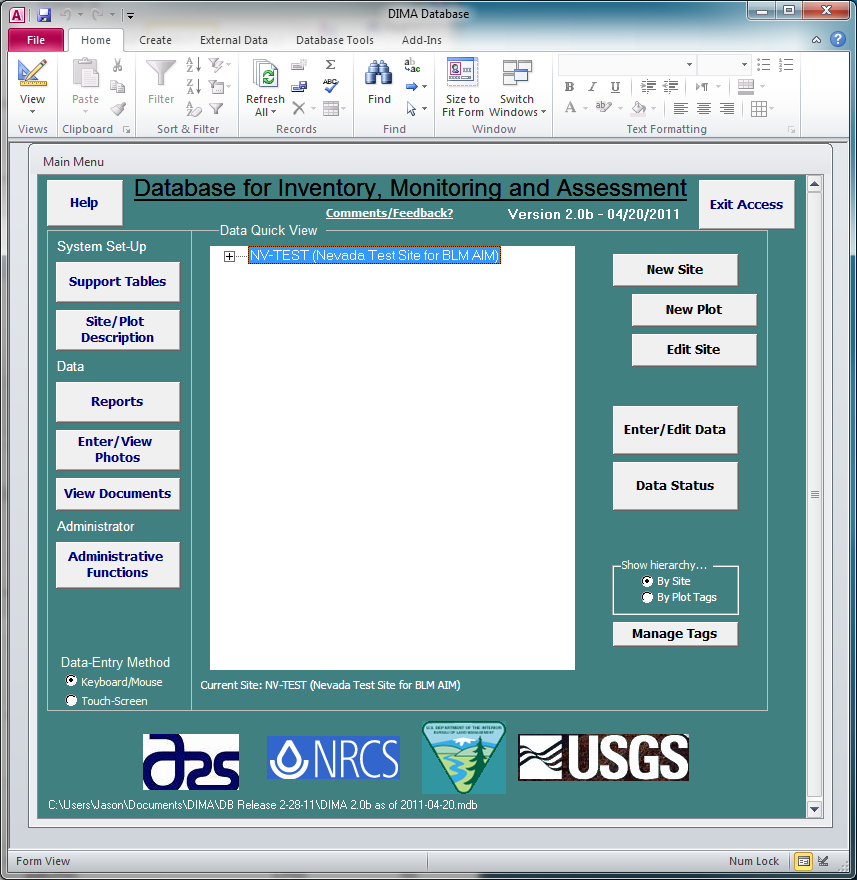 Click the New Plot button in the DIMA Home PageSpecify the number of transects that will be associated with this plot (typically 3 or 4) and click OK. This will automatically create transects and associate them with the plot you are creating.
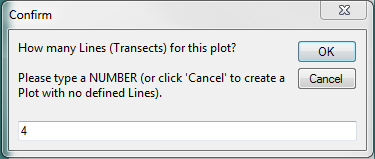 Give the plot an ID number in the Plot Description Page and fill in any other attributes in the General fields (e.g., county, state, ecological site). It is important to verify in the field and select the Ecological Site for the plot. Provide text directions to the plot also.
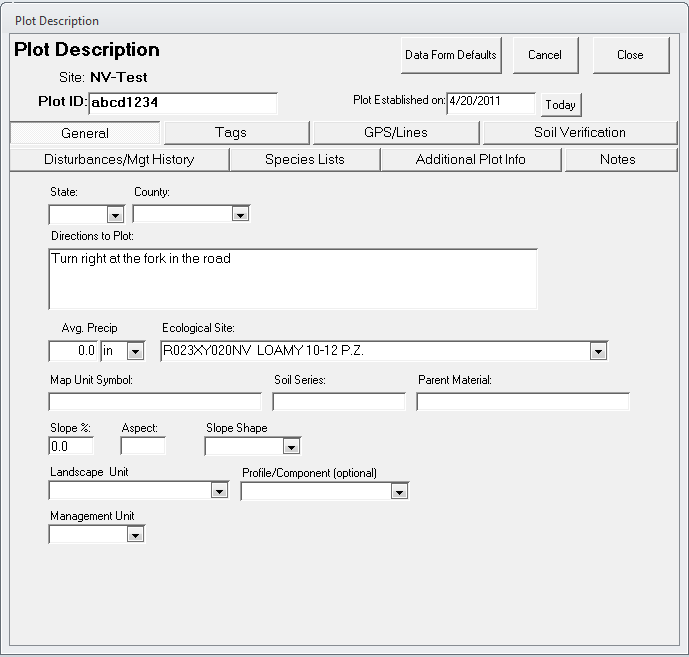 Click on the GPS/Lines button and record the GPS coordinates for the center of the plot.
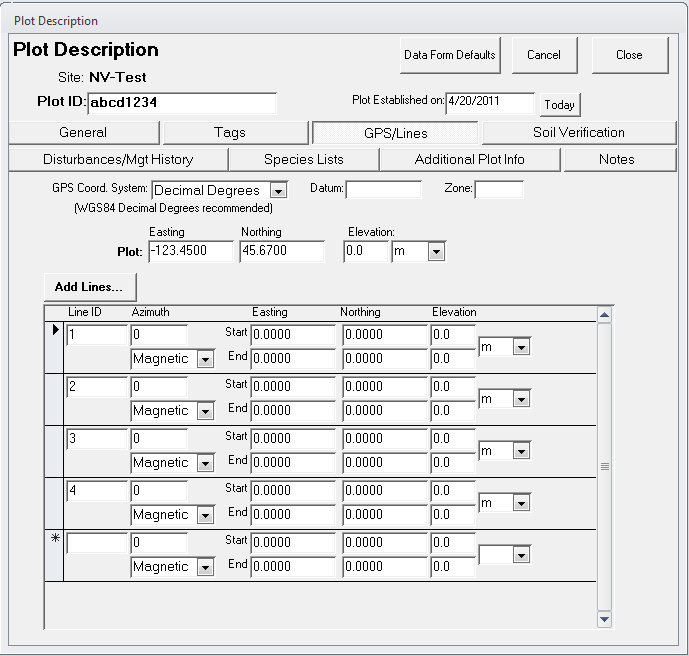 Click on the Species Lists button to create a species list to use for data collection at this site. You can either create a new list by selecting species from the state species list or copy an existing list from another plot or one of the DIMA community species lists you created previously. See the section above on creating species lists for more information.
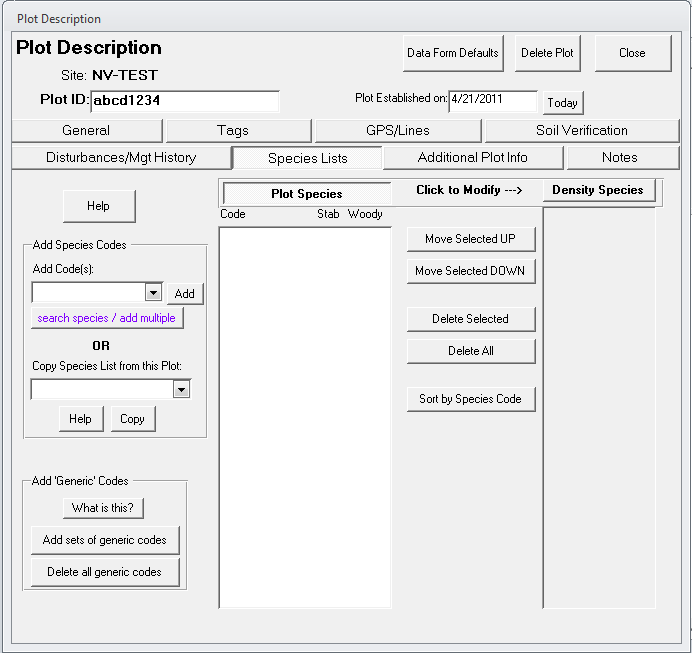 Click Close to save the plot information and return to the DIMA Home Page.Entering Field DataThe process for entering data for any of the methods starts the same way, by selecting a plot and specifying the method for entering the data.Click the Enter/Edit Data button to open the Enter/Edit Data page
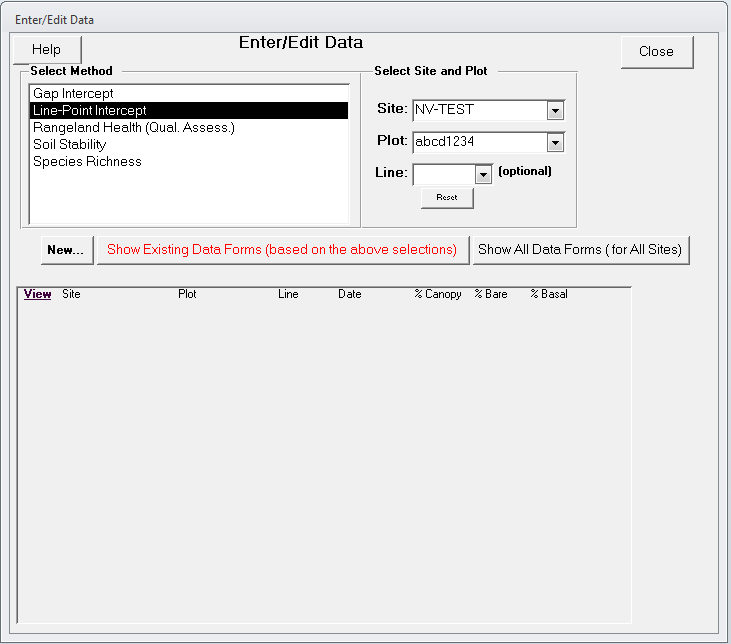 Select the site and plot you want to enter data for and select the method being used to collect the data. The list at the bottom of the page will be blank if there are no data already collected for the method you selected. Once data have been collected at a plot, summaries of the data will be displayed.
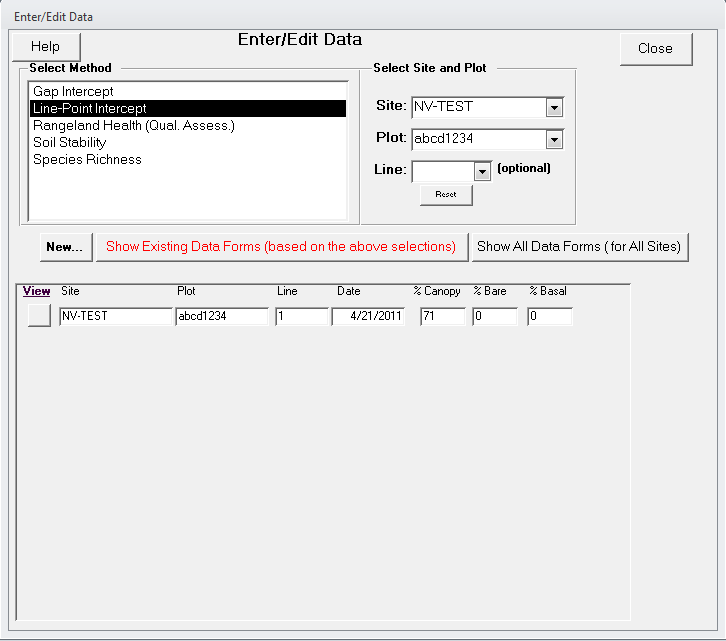 Click the New button to start collecting data for the selected method.The following sections describe data entry for each method separately.Line-point Intercept with HeightAfter clicking New on the Enter/Edit Data page, you must first specify the plot-default values for line-point intercept and then start entering the data.Verify the correct values for the line-point intercept attributes (e.g., metric or English units, line length, point spacing interval).
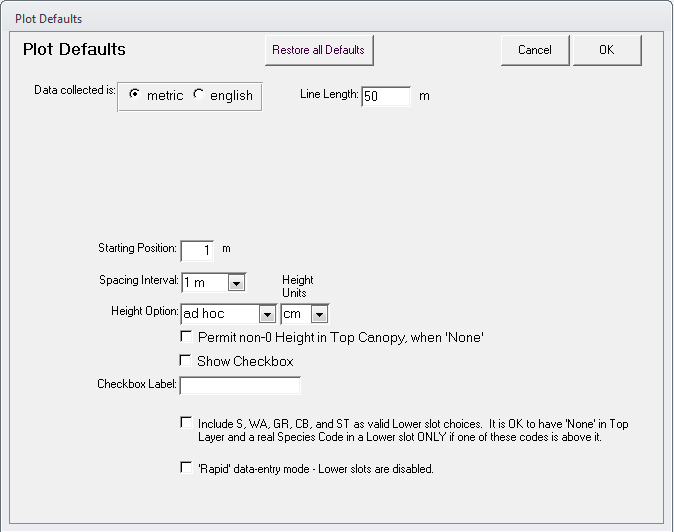 Set the Height Option to “ad hoc”. This will allow you to enter height information at whatever interval is appropriate for your sampling.Click OK to proceed to the data entry screen.
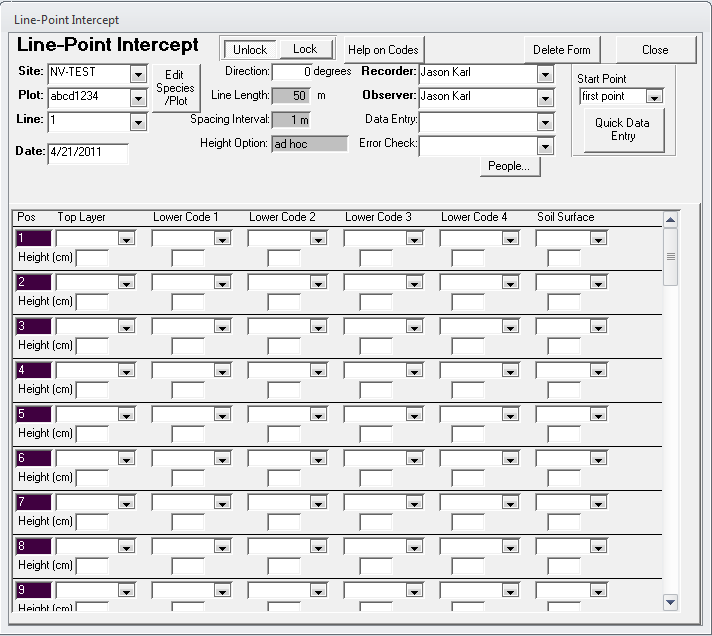 Specify the transect number, recorder, and observer. The data entry controls on this form will be locked until these three attributes are filled in.You can enter LPI data directly in this screen by using the drop-down boxes that correspond to the point along the transect (Pos) and the canopy layer (e.g., Top, Lower Code 1, Soil Surface). Refer to the Monitoring Manual (Herrick et al. 2009) for details on how data should be collected and recorded. Heights for each canopy layer may be recorded as well. While this default form is convenient for viewing and quickly verifying LPI data, it is cumbersome for actually entering the data. The Quick Data Entry form works much better for entering LPI data in the field.Click on the Quick Data Entry button to open the quick data editor. The quick data editor is organized very differently from the standard LPI form. The page displayed on the Quick Data Editor corresponds to a single point along the transect. The point (position) number is displayed at the top-left of the page.
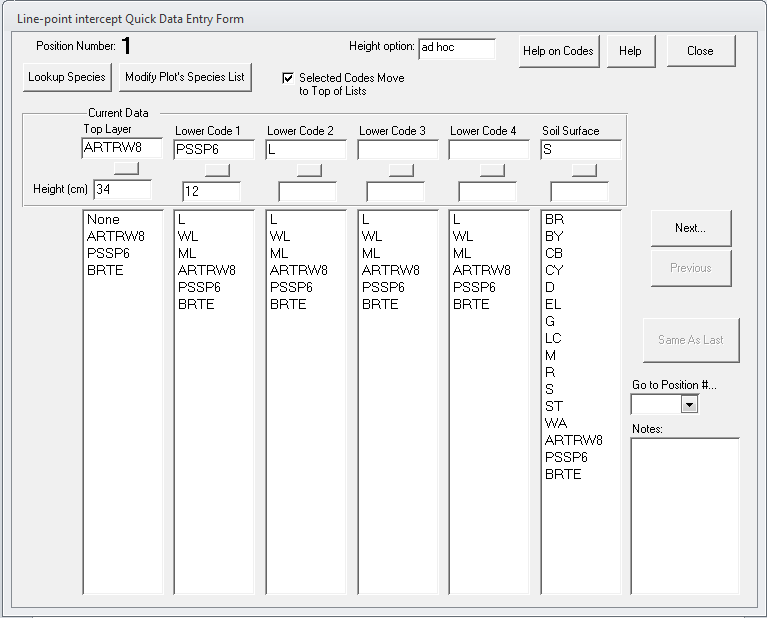 Click on plant species codes to add them to the current point’s data record. At a minimum, a soil surface must be specified. If plant canopies are encountered, a top canopy must be specified and then additional canopy layers in order from one to four. Clicking on a plant species code will add it to the Current Data box for that layer and promote it to the top of the species list. Over time, the most common species will tend to be toward the top of the lists.Click Next to go to the next LPI point on the transect. You can use the Next, Previous, and Go to position # controls to navigate to different points along the transect.Record the height of the different canopy layers as specified in the AIM protocol.Click on the Modify Plot’s Species List button if you encounter a species that is not in the plant list. You can modify the plot species list and add new species encountered.Click on Help on Codes for explanations of what the standard LPI codes (e.g., L, BR, S, R) are.Click on the square button below each canopy layer data box to clear the data entry for that canopy layer.Click Close when you have recorded data for all points along the transect. This will return you to the standard LPI form.Click Close when you are done entering the LPI data for that transect to return to the Enter/Edit Data page.Repeat these steps for the additional transects.Plot-level Species RichnessThe total list of species occurring on a plot is one of the core indicators of the AIM strategy. This is accomplished by a plot-level inventory after the LPI data have been collected.Select the Species Richness method and the appropriate site and plot in the Enter/Edit Data page.Click New to create a species richness record for the plot. This will open the richness Plot Defaults page.Choose “Custom 2” from the Method drop-down list and set the # of Sub-Plots to “1”. Check the box under Container Sub-Plot, change the shape to circular, and set the radius of the plot according to your plot dimensions. These settings follow the AIM protocol recommendations.
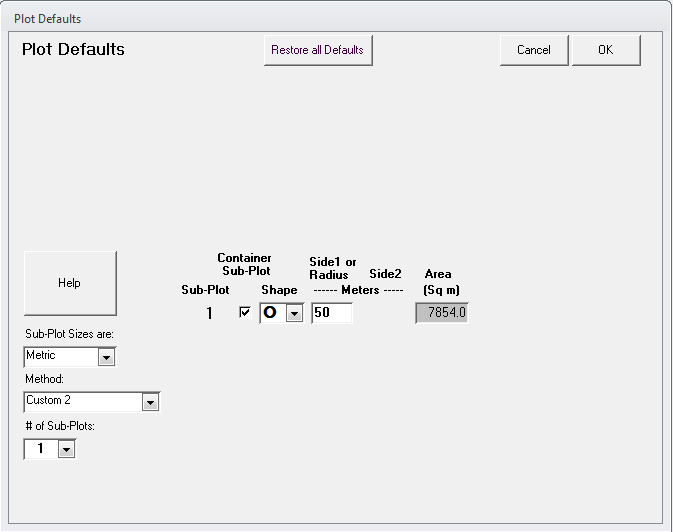 Click OK to open the Richness data page.Enter the Recorder, Observer, and Transect. The data entry fields on the form will be locked until these are filled in. In the case of the AIM protocol, richness is estimated at the plot level, and not for individual transects. In this case, just choose line (transect) 1 for recording the richness data, but actually count species over the entire plot.
 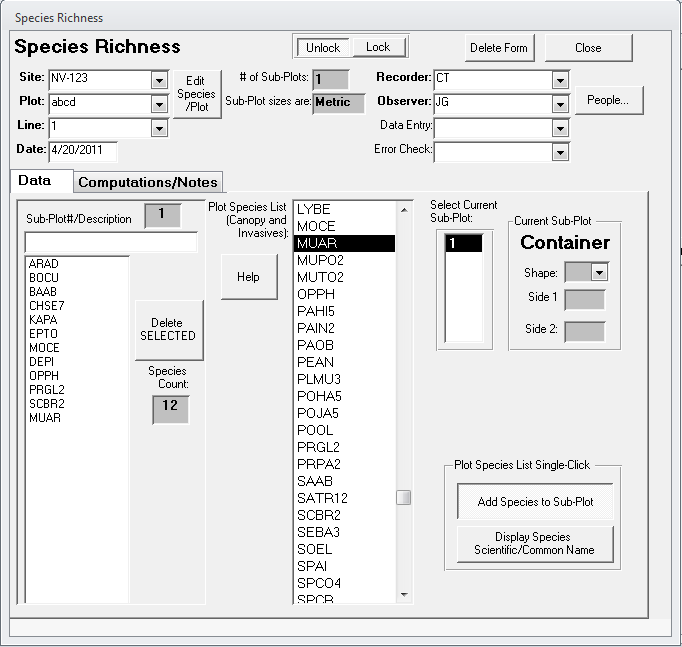 Click on species in the plot species list (center column) that you observe in the plot. The plant codes for these species will be recorded in the plot richness field at the left.Click Close when you are done recording species that occur in the plot.Canopy Gap InterceptCanopy gap intercept is also a core method of the AIM strategy. This method is implemented on the same transects as LPI and can be done quickly following LPI by reading the transect backwards (i.e., LPI starts from 0 and reads along increasing distances, gap intercepts starts at the maximum distance away from the origin and reads back down the tape toward the plot center).Select the Gap Intercept method and the appropriate site and plot in the Enter/Edit Data page.Click New to create a gap intercept record for the plot. This will open the gap intercept Plot Defaults page.
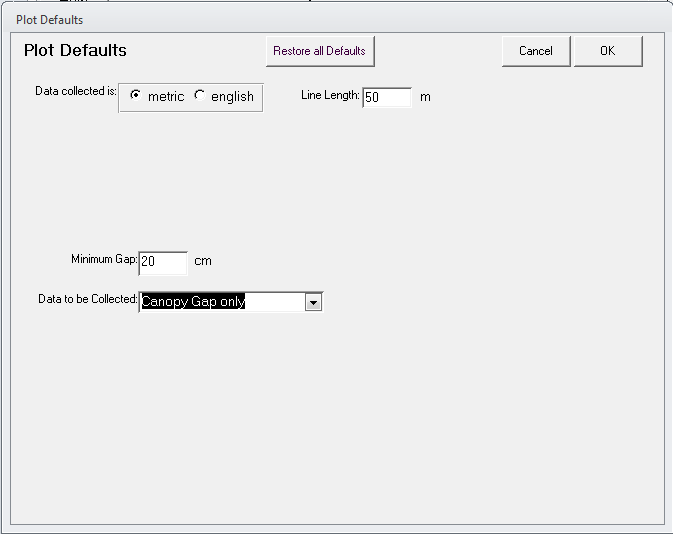 Set the Data to be Collected drop-down box to “Canopy Gap only.”Click OK to go to the gap intercept data collection page.
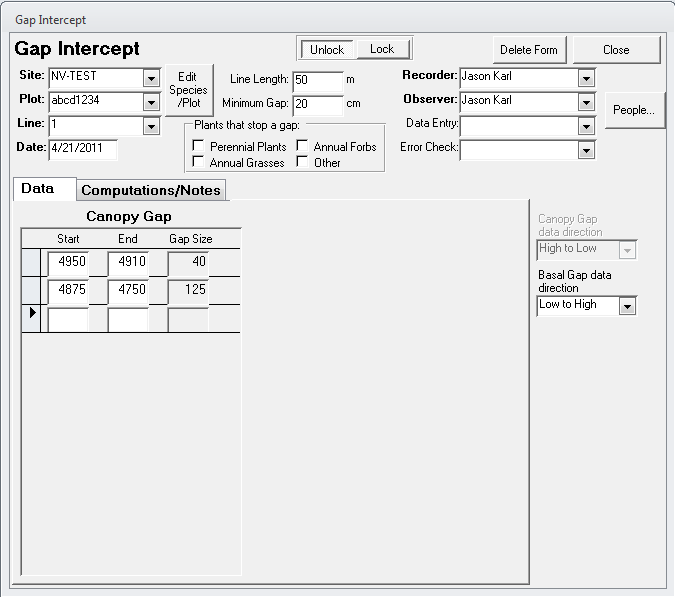 Enter the transect number, observer, and recorder to unlock the gap intercept form.Check the Canopy Gap data direction settings. If reading the transect backwards after reading LPI, set this to “High to Low.”Record the start and stop locations (i.e., distance from the origin of the transect) of canopy gaps in the form. Every time you enter values for a canopy gap a new row is added to the form.NOTE THAT THE CANOPY GAP FORM RECORDS GAPS IN CENTIMETERS OR INCHES.Click Close to save your data and return to the Enter/Edit Data page when you have finished recording canopy gaps for the transect.Soil StabilityThe soil stability test is a contingent method for the AIM strategy and is only measured when there is reason to believe that there are problems with soil stability at the plot. Refer to the Monitoring Manual (Herrick et al. 2009) for detailed instructions on implementing this method.Select the Soil Stability method and the appropriate site and plot in the Enter/Edit Data page.Click New to create a soil stability record for the plot. This will open the soil stability Plot Defaults page.
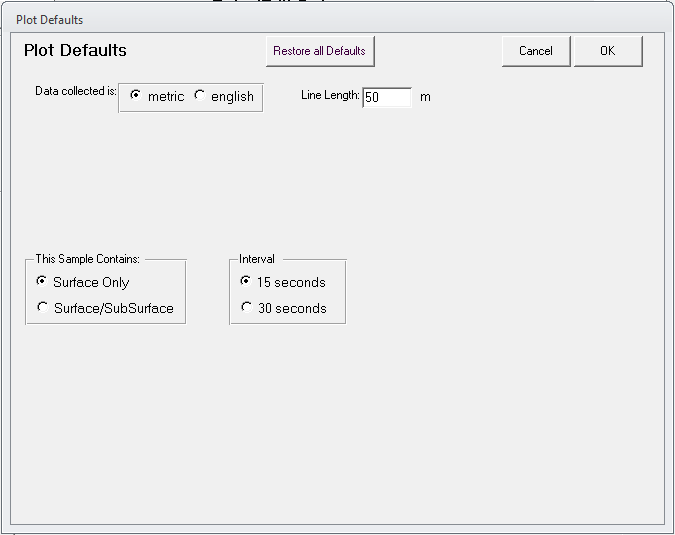 Verify that the settings are for “Surface Only” with an interval of 15 seconds.Click OK to proceed to the data collection page.
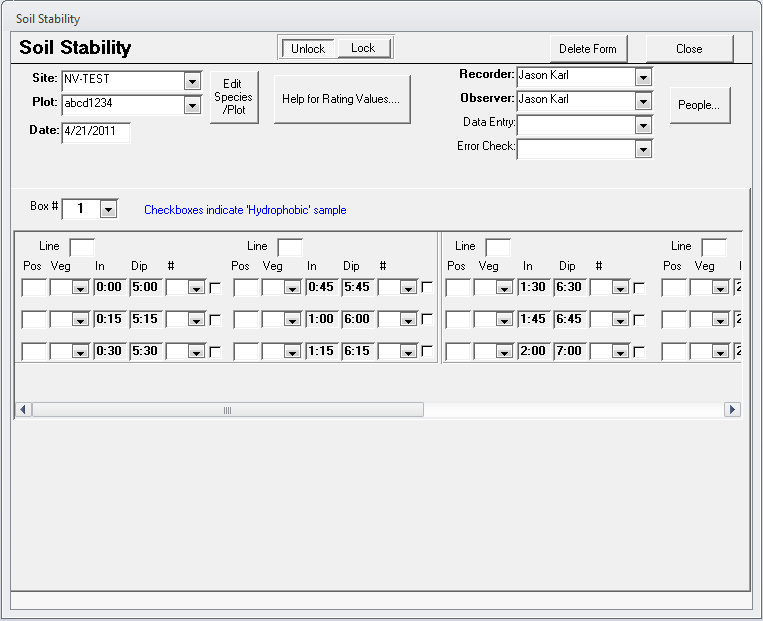 Specify the Recorder and Observer to unlock the form.Prepare soil samples and record the position of each sample in the test kit and the type of vegetation from each sample. The data form provides the times at which samples should be submersed in water and dipped.Begin the soil sampling and record the stability values for each sample in the # column drop-down boxes.Click Close when you are finished to return to the Enter/Edit Data page.
Rangeland Health IndicatorsThe 17 indicators described in Interpreting Indicators of Rangeland Health (Pellant et al. 2005) are a qualitative assessment technique. While they are not officially part of the AIM strategy core methods (but do consider some of the AIM strategy indicators in a qualitative sense), it is common for the Rangeland Health Indicators to be assessed at sites where the AIM Strategy quantitative monitoring is also taking place. The following steps illustrate how to record the rangeland health indicators in DIMA.Select the Rangeland Health Indicators method and the appropriate site and plot in the Enter/Edit Data page.Click New to create a Rangeland Health evaluation for the plot. This will open the Rangeland Health page.
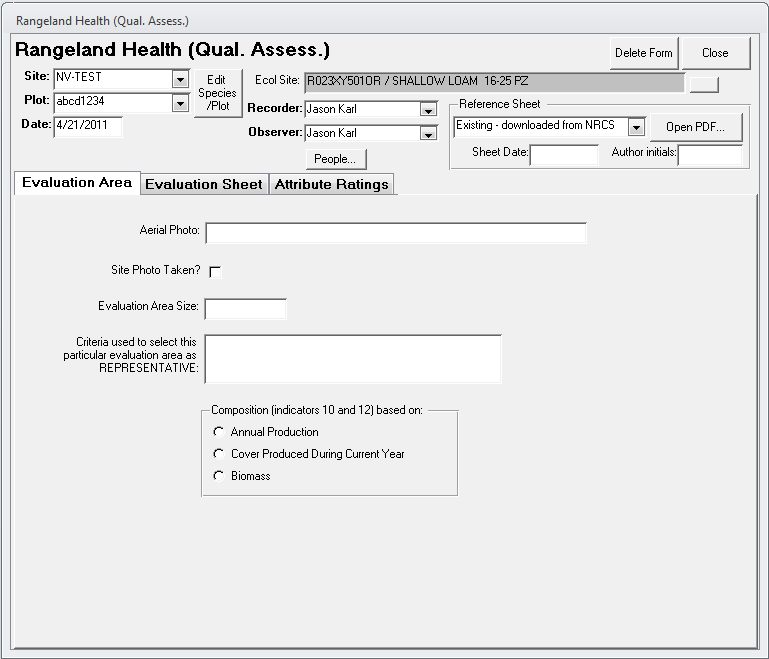 Enter in pertinent information on the Evaluation Area tab. The Ecological Site for the plot should have already been defined when you created the plot. If it was not, close this form and go back to the plot form and define the ecological site for the plot.Click on the Evaluation Sheet tab.
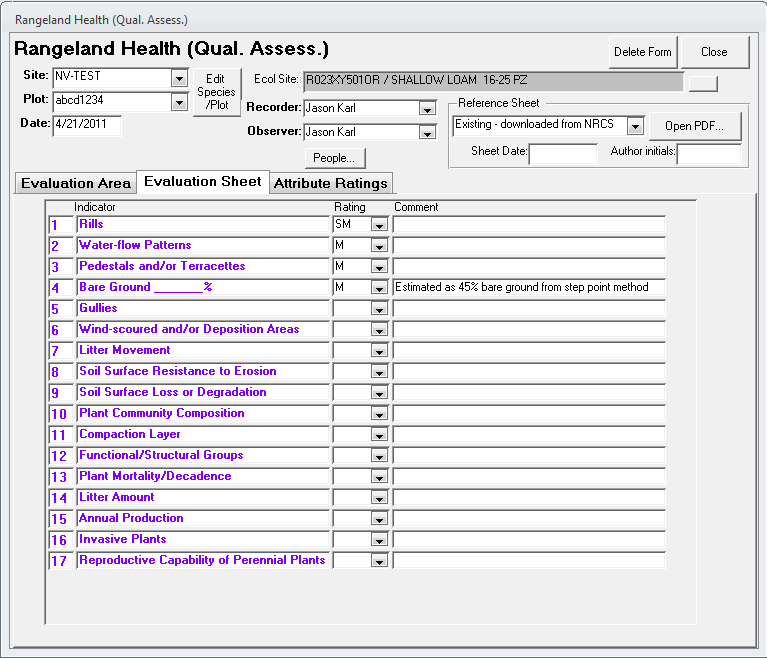 Fill in the ratings for the 17 indicators using the drop-down boxes. Provide adequate comments to document your rationale for the ratings you chose.Click on the Attribute Ratings tab when you are finished to see the overall site ratings.Click Close when finished to return to the Enter/Edit Data page.ReferencesHerrick, J. E., J. W. Van Zee, K. M. Havstad, L. M. Burkett, and W. G. Whitford. 2009. Monitoring manual for grassland, shrubland, and savanna ecosystems. USDA-ARS Jornada Experimental Range, Las Cruces, New Mexico.Pellant, M., P. Shaver, D. A. Pyke, and J. E. Herrick. 2005. Interpreting indicators of rangeland health, version 4. BLM/WO/ST-00/001+1734/REV05, U.S. Department of the Interior, Bureau of Land Management, National Science and Technology Center, Denver, CO.TaskBest done…FrequencyDependenciesPage NumberBasic DIMA Concepts4Initial SetupImport state species listIn the officeOnceDownload state list from USDA Plants website10Import ecological site namesIn the officeOnceDownload ecological site names from NRCS15Add names/roles of peopleIn the officeOnce initially, then as necessaryNone18Import county namesIn the officeOnceCounty name files included with DIMA download13Hide unused method formsIn the officeOnceNone9Create community species listsIn the officeFor new database, then as necessaryNone, but can help to have existing plant inventory or other info for sites20Setting up a GPS unitIn the officeOnceGPS unit, GPS Tools .dll file23Data CollectionCreate SiteIn the officeWhen first going to new siteNone26Create PlotIn the office, or fieldWhen establishing a new plotMust have a site for plot to belong to27Plot-level species listIn the office, or fieldWhenever new plot is created (copy existing or create new)Plot must be created first20Add data (either at plot or transect level)In the fieldWhenever measurements are taken at an established plotPlot must be created first30AIM Strategy MethodsLine-point Intercept with HeightIn the fieldMultiple times per plotPlot and transects must be created first31Species RichnessIn the fieldOnce per plotPlot and transects must be created first34Canopy Gap InterceptIn the fieldMultiple times per plotPlot and transects must be created first36Soil StabilityIn the fieldOnce per plotPlot must be created first38Rangeland Health IndicatorsIn the fieldOne per plotPlot must be created first40